Patch Adams Reflection Questions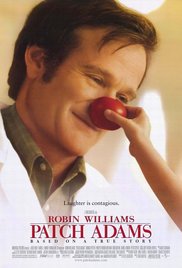 1. What made Patch realize that he wanted to have a career where he could serve others? 2. Describe Patch's approach to treating patients. How is his approach different from some of his professors and peers? 3. What gifts did Patch have that he shared with his patients and friends? 4. What injustices does Patch see in medical treatments and institutions? 5. How does Patch decide to change the system? 6. How would you summarize Patch's philosophy on vocation and service? 7. How did Patch specifically make a difference and touch people's lives? 8. How can this movie serve as an impetus for you to make a difference in the world?